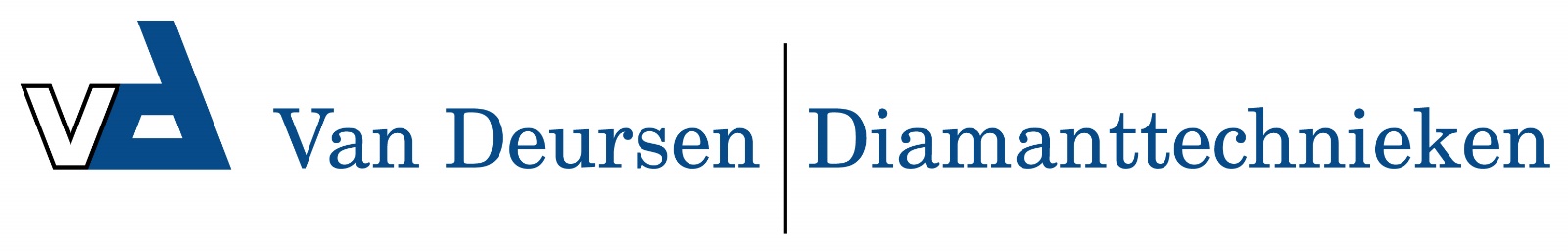 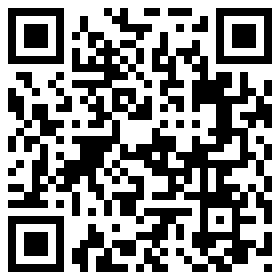 RFB sleuvenfrees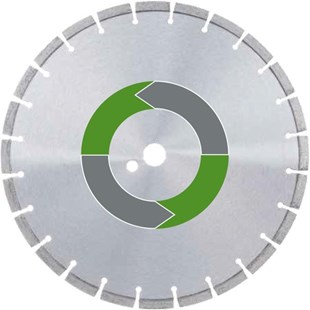 Beton, oude BetonVoor het uitfrezen van sleuven voor het leggen van kabelsGoede zaagsnelheid en standtijdStabiele staalkernZeer goed voor het uitslijpen van bestaande voegenØ 350 mmN7958026d    7958026d  - Rillenfraser Ø400/25,4 Beton / BT316 / 40x6,4x12 / 45-80kWN7958028d7958028d  - Rillenfraser Ø400/25,4 Beton / BT316 / 40x8,0x12 / 45-80kW